
МИНИСТЕРСТВО СПОРТА и молодежной политики
Новгородской области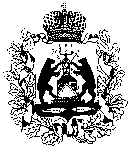 ПРИКАЗ15 июня 2018 года № 290Великий НовгородОб областном конкурсе клубов молодых семейВ соответствии с Планом мероприятий в сфере государственной молодежной политики на территории области на 2018 год ПРИКАЗЫВАЮ:           1. Утвердить прилагаемое Положение об областном конкурсе клубов молодых семей (далее конкурс).          2. Создать организационный комитет областного конкурса клубов молодых семей в составе:3. Секретарю организационного комитета Анисимовой О.А. представить в министерство спорта и молодёжной политики Новгородской области отчёт о проведении конкурса в течение 5 рабочих дней со дня его завершения.4. Контроль за выполнением приказа возложить на заместителя министра, начальник отдела молодежной политики министерства  спорта и молодёжной политики Новгородской области  Чадину И.Л. пОЛОЖЕНИЕоб областном конкурсе клубов молодых семей1. Общие положения 1.1. Настоящее Положение определяет порядок организации и проведения областного конкурса клубов молодых семей (далее конкурс).1.2. Учредителем конкурса является министерство спорта и молодежной политики Новгородской области (далее Министерство).1.3. Организация конкурса возлагается на областное автономное учреждение «Дом молодёжи, региональный центр военно-патриотического воспитания и подготовки граждан (молодёжи) к военной службе» (далее ОАУ «Дом молодёжи, центр подготовки граждан к военной службе»).1.4. Конкурс проводится при содействии комитета образования и молодежной политики Администрации Маловишерского муниципального района (по согласованию).2. Цель и задачи конкурса2.1. Цель конкурса:развитие деятельности клубов молодых семей;2.2. Задачи конкурса:активизация и стимулирование деятельности клубов молодых семей;содействие укреплению института молодой семьи через развитие клубного движения молодых семей;распространение положительного опыта работы клубов молодых семей;формирование местных семейных сообществ;расширение форм семейного досуга;раскрытие творческого потенциала молодых семей.3. Участники конкурсаВ конкурсе принимают участие клубы молодых семей (далее клуб) в составе 5-6 человек. Возраст каждого из участников не должен превышать 
35 лет.Участники конкурса самостоятельно осуществляют присмотр за своими детьми.4. Порядок и сроки проведения конкурса 4.1. Конкурс проводится 07 июля 2018 года в Маловишерском муниципальном районе.Программа включает следующие конкурсные испытания:самопрезентация клуба, в рамках которой участники презентуют в различных жанрах (вокальном, танцевальном, сценическом и другом) свой клуб (описание истории создания клуба, клубные традиции, модельную схему работы клуба и т.д.). Продолжительность выступления не более 5 минут;конкурсное мероприятие «Семейный праздник», команда представляет один из семейных праздников либо семейную традицию (поход, рыбалку и т.п.). Время выступления до 5 минут. В конкурсе принимает участие вся команда;конкурс фотографий, отображающих отношение к семейным ценностям и традициям, преемственность поколений. Количество фотографий не более 6 штук, технические параметры фотографий: формат файла: JPEG; цветовая модель: RGB; размер изображения: не менее 1800х2500 pix 
(5 мегапикселей);защита проекта в направлении «Семейное волонтерство» (до 7 минут);импровизационный конкурс (задание выдается в день проведения конкурса).4.2. Для участия в конкурсе необходимо:зарегистрироваться в автоматизированной информационной системе «Молодежь России» https://ais.fadm.gov.ru/ (далее АИС);подать заявку на участие в конкурсе в разделе «Мероприятия» в АИС.Органы управления молодежной политикой муниципального района, городского округа области в электронном виде представляют следующие документы:заявка на участие по форме согласно приложению № 1 к настоящему Положению;копия заверенного положения о клубе молодой семьи;отчёт о деятельности клуба молодой семьи за I полугодие 2018 года;заверенная копия утвержденного плана работы клуба молодой семьи на 2018 год;презентация проекта в формате Power Point (не менее 10 слайдов), содержащая следующую информацию: название проекта, актуальность проекта, география проекта, целевая аудитория, количество участников, краткая аннотация, цели и задачи проекта, описание основных мероприятий, этапы и сроки реализации проекта, критерии эффективности, ожидаемые конкретные результаты, привлекаемые ресурсы к реализации проекта, полная стоимость, информационная открытость клуба, контактная информация;согласие на обработку персональных данных каждого члена клуба по форме согласно приложению № 2 к настоящему Положению в формате JPEG;дополнительно могут быть представлены буклеты, брошюры, газеты и другие материалы, иллюстрирующие деятельность клуба, на бумажном носителе.Документы с пометкой «Областной конкурс клубов молодых семей» направляются до 02 июля 2018 года в ОАУ «Дом молодёжи, центр подготовки граждан к военной службе», адрес электронный почты: dommol53@mail.ru.Контактное лицо – Анисимова Ольга Андреевна, специалист отдела по работе с молодежью, дополнительного и профессионального обучения ОАУ «Дом молодёжи, центр подготовки граждан к военной службе». Контактный телефон 8 (8162) 77-31-88.Документы, представленные на конкурс позднее 2 июля 2018 года, 
не рассматриваются.4.3. Представление документов на конкурс рассматривается как согласие их авторов на открытую публикацию.4.4. Документы, представленные на конкурс, не рецензируются и не возвращаются.5. Требования к оформлению документов5.1. Текст размещается с одной стороны листа на бумаге белого цвета формата А4.5.2. Текст печатается в редакторе Word шрифтом Times New Roman размером 14 пт без переносов, междустрочный интервал «Минимум 18», поля: слева 3,5 см, справа 1 см, сверху и снизу по 2 см.6. Организационный комитет6.1. Для проведения конкурса создается организационный комитет (далее оргкомитет), состав которого утверждается приказом Министерства.6.2. Функции оргкомитета:согласование порядка проведения конкурса; подготовка и проведение конкурса; прием документов на конкурс;формирование списка участников конкурса; подбор членов конкурсной комиссии;разработка системы экспертных оценок конкурсных материалов;подготовка оценочных листов;организация награждения победителей конкурса;оформление протокола о проведении конкурса;информационное сопровождение конкурса;размещение итогов конкурса на официальных сайтах Министерства, ОАУ «Дом молодёжи, центр подготовки граждан к военной службе» и на действующих страницах в социальных сетях в сфере молодежной политики Новгородской области.7. Конкурсная комиссия7.1. Функции конкурсной комиссии:оценка участников конкурса в соответствии с конкурсными испытаниями;определение победителей конкурса.7.2. Решение конкурсной комиссии окончательное и обжалованию не подлежит.8. Критерии оценки8.1. Испытания оцениваются членами конкурсной комиссии в баллах (от 0 до 5) на основе субъективного восприятия каждого члена конкурсной комиссии. В зачет клуба идет сумма баллов всех членов конкурсной комиссии за каждое испытание. Сумма баллов, набранная клубом за каждое испытание, определяет общий результат. При равном количестве баллов преимущество отдается клубу, набравшему наибольшее количество баллов в экспертной оценке самопрезентации клуба молодых семей.8.2. Испытания в рамках конкурса оцениваются по следующим критериям:самопрезентация клуба молодых семей и конкурсное мероприятие «Семейный праздник»:соответствие выступления заданному испытанию;артистизм;креативность;эмоциональность;авторская оригинальность;наличие костюмов;содержание выступления;информационное обеспечение деятельности клуба.взаимодействие команды;зрелищность и оригинальность исполнения;конкурс фотографий:соответствие теме конкурса;оригинальность композиции, нестандартность и содержательность работ; качество исполнения работ;импровизационный конкурс:артистизм;креативность;эмоциональность;взаимодействие команды;зрелищность и оригинальность исполнения;критерии оценки проекта:социальная значимость и актуальность проекта;детальная проработанность (реалистичность и обоснованность проекта, осуществимость его на практике);креативность и новизна идеи;адекватность финансовых средств;масштаб проекта;привлекаемые ресурсы к реализации проекта;адресность (ориентация на молодежную аудиторию и решение ее социальных проблем);достижение целевых показателей (проект имеет четкие критерии эффективности, выраженные в количественных и качественных показателях);тиражируемость (возможность распространения положительного опыта реализации проекта на другие муниципальные образования).9. Подведение итогов и награждение победителей конкурса9.1. Победители конкурса (1, 2, 3 место) определяются конкурсной комиссией по сумме баллов, набранных клубами молодой семьи.9.2. Победители конкурса (1, 2, 3 место) награждаются дипломами и призами.9.3. Конкурсная комиссия вправе наградить специальными дипломами участников, не вошедших в число победителей.9.4. Конкурсная комиссия имеет право в случае выявления неэффективности деятельности клубов не присуждать 1, 2, 3 места.10. Финансовое обеспечение10.1. Расходы на организацию проезда участников к месту проведения областного конкурса и обратно, страхования жизни и здоровья от несчастных случаев осуществляется за счет командирующих организаций.10.2. Расходы, связанные с подготовкой и проведением областного конкурса осуществляются за счет средств субсидии на финансовое обеспечение выполнения государственного задания на оказание государственных услуг (выполнение работ), представленной ОАУ 
«Дом молодежи, центр подготовки граждан к военной службе», согласно утвержденной смете.________________________ЗАЯВКАна участие в областном конкурсе клубов молодых семей__________________________________________________________________(наименование органа управления молодежной политикой муниципального района, городского округа)направляет для участия в областном конкурсе клубов молодых семей__________________________________________________________________(название клуба молодой семьи)Данные о специалисте, отвечающем за проведение конкурса в муниципальном районе, городском округе:Фамилия, имя, отчество ________________________________________;Должность ____________________________________________________;Телефон _____________________________________________________;______________________Согласие на обработку персональных данных Я, __________________________________________________________,(фамилия, имя, отчество (при наличии)______________________________________________________________(документ, удостоверяющий личность, его номер, дата выдачи, выдавший орган)______________________________________________________________,__________________________________________________________________(адрес места жительства лица, дающего согласие)в соответствии с Федеральным законом от 27.07.2006 № 152-ФЗ 
«О персональных данных» даю согласие на обработку персональных данных областному автономному учреждению «Дом молодёжи, региональный центр военно-патриотического воспитания и подготовки граждан (молодёжи) к военной службе» (далее Оператор), расположенному по адресу: Великий Новгород, Б.Санкт-Петербургская ул., д.44, своих/моего сына (дочери, подопечного) _______________________________________________________________ (Ф.И.О. сына, дочери, подопечного)Согласие дается мной для целей, связанных с участием меня/моего сына (дочери, подопечного) в областном конкурсе клубов молодых семей.Согласие распространяется на персональные данные, содержащиеся в документах, представленных в соответствии с Положением об областном конкурсе клубов молодых семей.Я проинформирован(а) о том, что под обработкой персональных данных понимаются действия (операции) с персональными данными в рамках выполнения Федерального закона от 27 июля 2006 года № 152-ФЗ 
«О персональных данных», конфиденциальность персональных данных соблюдается в рамках исполнения законодательства Российской Федерации.Настоящее согласие предоставляется на осуществление любых действий, совершаемых с использованием средств автоматизации или без использования таких средств в отношении персональных данных, которые необходимы или желаемы для достижения указанных выше целей, включая сбор, запись, систематизацию, накопление, хранение, уточнение (обновление, изменение), использование, передачу (распространение, предоставление, доступ), обезличивание, блокирование, уничтожение персональных данных.Данное согласие действует до момента отзыва согласия на обработку персональных данных, мне разъяснен порядок отзыва согласия на обработку персональных данных.____________________Чадина И.Л.-заместитель министра, начальник отдела молодежной политики министерства спорта и молодежной политики Новгородской области, председатель организационного комитетаАнисимова О.А. -специалист отдела по работе с молодежью, дополнительного и профессионального обучения областного автономного учреждения «Дом молодёжи, региональный центр военно-патриотического воспитания и подготовки граждан (молодёжи) к военной службе», секретарь организационного комитетаЧлены организационного комитета:Члены организационного комитета:Члены организационного комитета:Большакова Е.Е.-методист муниципального бюджетного учреждения «Центр финансового, экономического, методического и хозяйственного обслуживания образовательных учреждений» Маловишерского муниципального районаЗеленкин Г.А.-и.о. директора областного автономного учреждения «Дом молодёжи, региональный центр военно-патриотического воспитания и подготовки граждан (молодёжи) к военной службе» Иванова В.А.-главный специалист отдела по работе с молодежью, дополнительного и профессионального обучения областного автономного учреждения «Дом молодёжи, региональный центр военно-патриотического воспитания и подготовки граждан (молодёжи) к военной службе». Министр   Е.М. КириловаУТВЕРЖДЕНОприказом министерстваспорта и молодежнойполитики Новгородской области от 15 июня 2018 года
№ 290Приложение №1к Положению об областном конкурсе клубов молодых семей№ п/пНазвание клуба
молодой семьиФ.И.О. участников конкурса
(полностью)Наименование организации, 
на базе которой действует клубФ.И.О.
руководителя
клуба/ контактный телефон1.2.3.Наименование должности руководителя органа управ-ления молодежной политикой муниципального района, городского округаИ.О. Фамилия   М.П.(подпись)Приложение №2к Положению об областном конкурсе клубов молодых семейИ.О. Фамилия(дата)(подпись)